Szanowni Państwo!Nie ma nic lepszego niż połączenie przyjemnego z pożytecznym. Zapraszam Państwa do wykonania z dziećmi świątecznego łańcucha logopedycznego.W załączniku do pobrania przygotowałam trening głoski „sz” w wyrazach w nagłosie, śródgłosie i w wygłosie. Na pewno wyrazy tam zamieszczone, przydadzą się do wykonania łańcucha. Świąteczny łańcuch logopedyczny krok po kroku:Zapisujemy (bądź naklejamy w formie obrazkowej) na kolorowych paskach papieru słowa z głoską, którą aktualnie trenujemy.Razem z dzieckiem sklejamy poszczególne części łańcucha – dziecko ma za zadanie powtórzyć za rodzicem wyraz znajdujący się na pasku, jeśli uda mu się poprawnie go wypowiedzieć, sklejamy wspólnie pierwsze ogniwo łańcucha.Za każdym razem robimy tak samo, tworząc długi, kolorowy łańcuch.Gotowym łańcuchem ozdabiamy świąteczną choinkę. A oto świąteczna choinka logopedyczna, którą stworzyliśmy wspólnie z dziećmi na zajęciach logopedycznych w szkole. Tym razem z głoską „s”: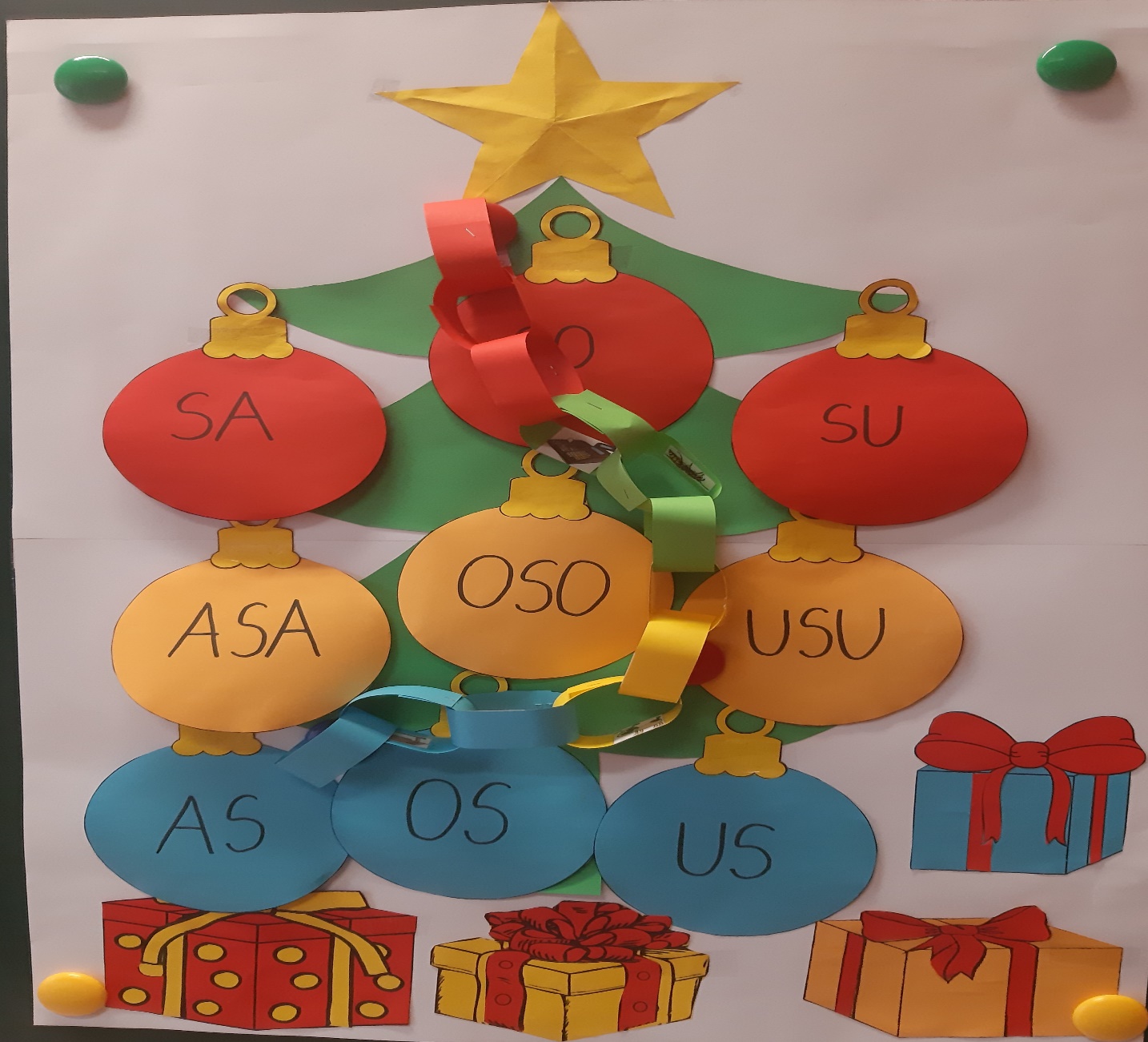 Zdrowych, spokojnych, logopedycznych : ) Świąt Bożego Narodzenia oraz szczęśliwego Nowego Roku! 